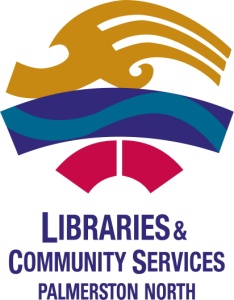 Covering the battles of manoeuvre that blunted the German attacks during the Great War, Doctrines and Organisations 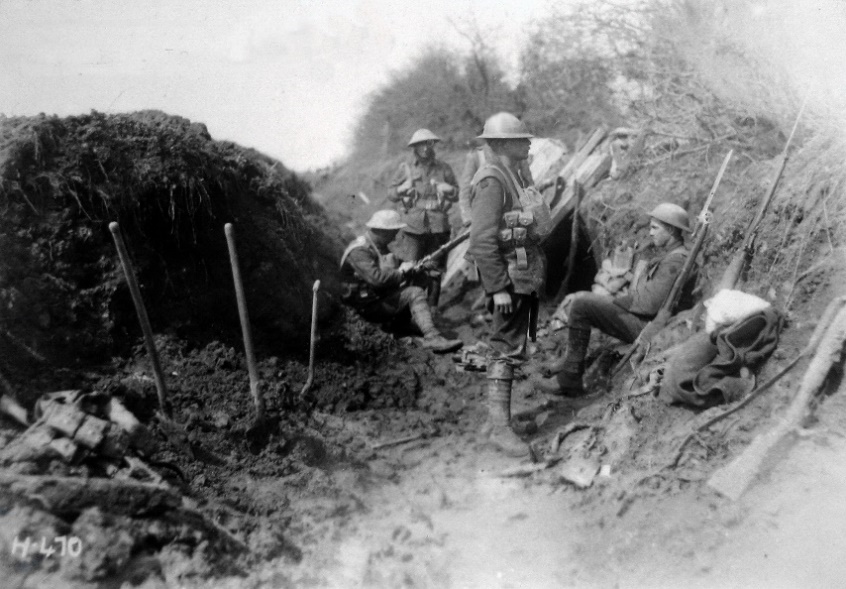 Presented by:Lt Gen Rhys Jones, CNZMFormerly Chief of the New Zealand  Defence ForceAt The Wilkins Theaterette, Te Manawa (Upstairs 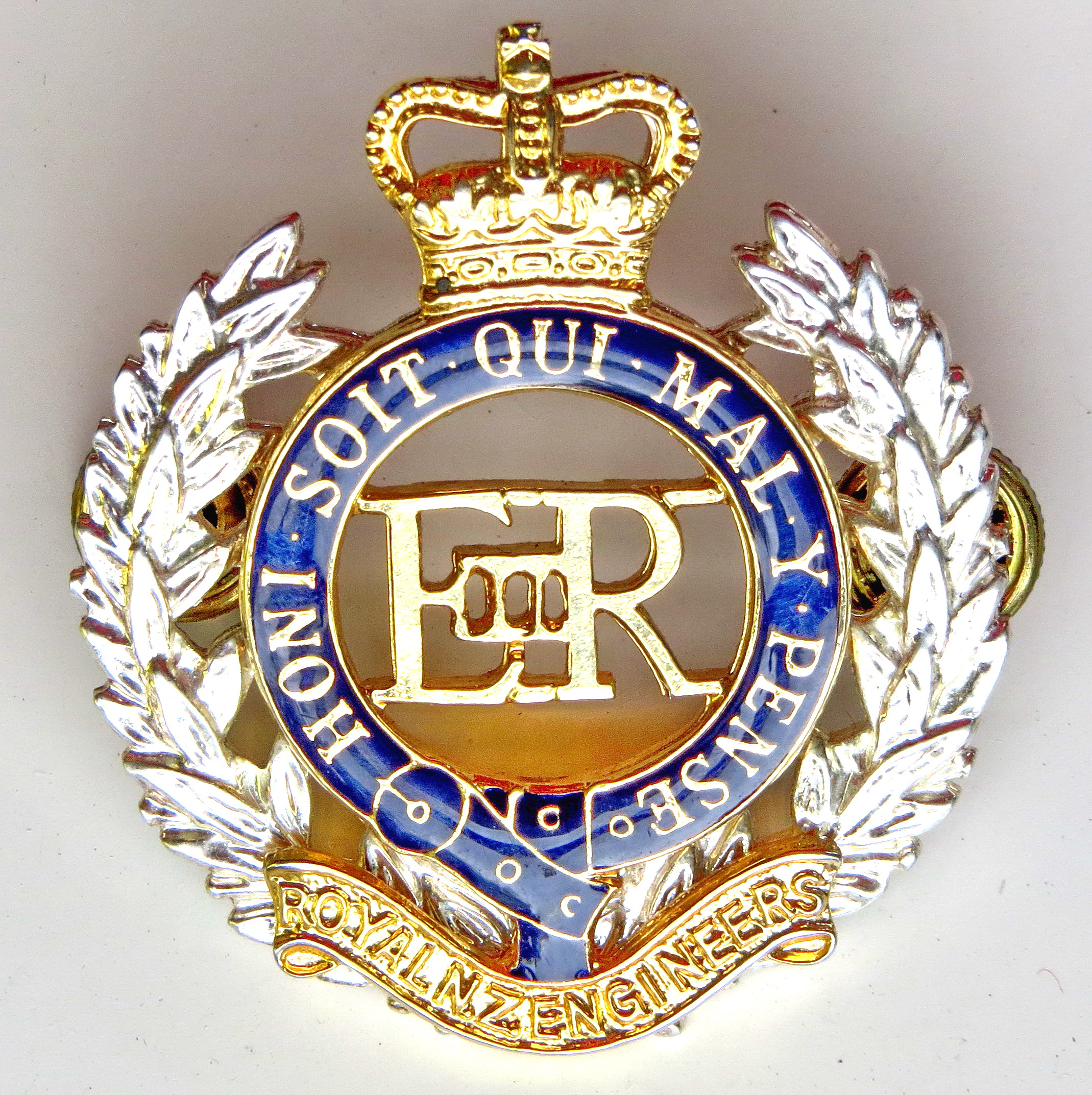         in the Main Building), Palmerston NorthThursday 10 May 2018 at 12.05All Welcome $3.00 entry